O B E C N Í   Ú Ř A D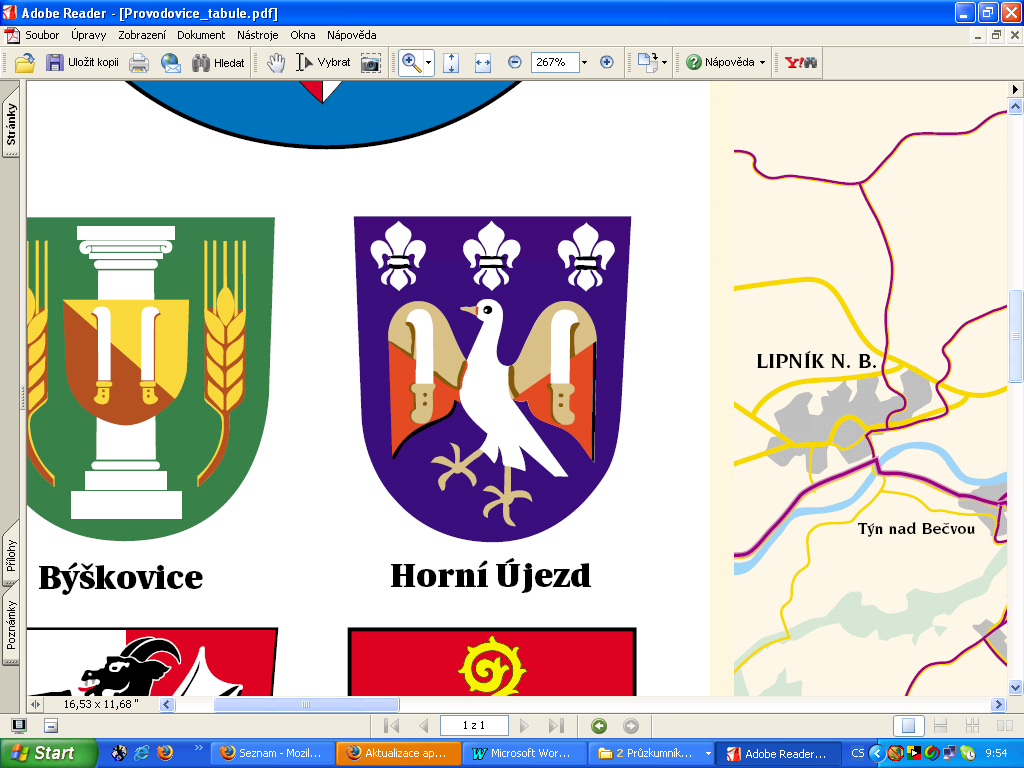 H o r n í   Ú j e z d č.p.83,  753 53IČO: 636 274                                                                                  tel: 581622 693, 602 514 344e -mail: obec@horni-ujezd.czO Z N Á M E N Í o minimálním počtu členů okrskové volební komiseStarostka obce Horní ÚjezdV souladu s §15, ost.. 1 písm.c)  zákona č. 130/2000 Sb., o volbách do zastupitelstev krajů a o změně některých zákonů, ve znění pozdějších předpisů a na základě ustanovení §14c odst.1 písm. c) zákona č. 247/1995 Sb., o volbách do Parlamentu ČR a o změně a doplnění některých dalších zákonů, ve znění pozdějších předpisů,s t a n o v u j e proVOLBY DO ZASTUPITELSTEV  KRAJŮaSENÁTU  PARLAMENTU  ČESKÉ  REPUBLIKYkonaných ve dnech 2. a 3. října 2020( případné II. kolo voleb do senátu Parlamentu České republiky konaných ve dnech 9. a 10. října 2020V obci Horní Újezd minimální počet 6 členů okrskové volební komise( včetně zapisovatele)V e l i č k o v á  Alena      starostka obceV Horním Újezdě 19.8.2020Vyvěšeno : 19.8.2020Sňato : 10.10.202